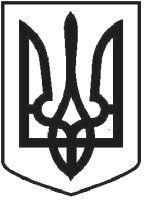 ЧОРТКІВСЬКА  МІСЬКА  РАДА____________ СЕСІЯ  ВОСЬМОГО  СКЛИКАННЯРІШЕННЯ (ПРОЄКТ) _____    червень   2023 року                                     №м. ЧортківПро внесення змін до рішення міської ради від 30 червня 2022 року № 1053 «Про встановлення податку на нерухоме майно, відмінне від земельної ділянки на території Чортківської міської територіальної громади »З метою забезпечення збалансованості бюджетних надходжень, відповідно до статей 140, 143, 144 Конституції України, керуючися статями 10, 12, 266 Податкового кодексу України, пунктом 24 частини першої статті 26 Закону України “Про місцеве самоврядування в Україні”, міська рада 	ВИРІШИЛА:       1. Внести зміни до рішення міської ради від 30 червня 2022 року № 1053  «Про встановлення податку на нерухоме майно, відмінне від земельної ділянки на території Чортківської міської територіальної громади », а саме:  додаток 3 викласти у новій редакції.  	2. Питання не врегульовані даним рішенням регулюються Податковим кодексом України.         3. Копію рішення направити в Чортківське управління ГУ ДФС в Тернопільській області; відділ економічного розвитку та комунального майна; фінансове управління міської ради.         4. Контроль за виконанням рішення покласти на заступника міського голови з питань діяльності виконавчих органів міської ради Віктора Гурина та постійну комісію міської ради з питань бюджету та економічного розвитку.Міський голова                                                                Володимир ШМАТЬКОМахомет Л.О.Дзиндра Я.П.Фаріон М.С.Натуркач А.Б.